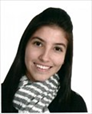 Datos PersonalesNOMRE:                                                                                 Sara Correa MartínezDOCUMENTO DE IDENTIDAD:                                           1 140 848 014FECHA DE NACIMIENTO:                                                    28 de enero de 1992LUGAR DE NACIMIENTO:                                                    Barranquilla, AtlánticoESTADO CIVIL:                                                                       SolteraCIUDAD:                                                                                 BarranquillaDIRECCION:                                                                           Calle 99 # 58 - 112TELEFONO:                                                                            315 714 8586 / 3107283E-MAIL:                                                                                  correasara@hotmail.comPerfil ProfesionalEgresada del programa de Mercadeo y Comunicación de la Moda en LaSalle College International. Desde siempre he mantenido un gran interés en el área de la moda, a lo largo de mi carrera tuve la oportunidad de aprender cómo comunicar y mercadear moda. Me encantaría laborar en un puesto donde pueda compartir mi pasión por en este campo con los demás y sobretodo cumplir un desempeño y rendimiento excelente. Entre mis habilidades están el trabajo en equipo, compromiso y responsabilidad con el trabajo y una excelente relación y comunicación con las personas.Formación Académica Universitarios:                                                                  LaSalle Collage International – LCI Barranquilla                                                                                             2011 – 2014Estudios Secundarios:                                                      American School – Barranquilla, Colombia                                                                                              2003 – 2009Estudios Primarios:                                                           American School – Barranquilla, Colombia                                                                                              1994 – 2003Idioma Extranjero:                                                                    InglésDominio del idioma hablado:                                                  BuenoDominio del idioma escrito:                                                    BuenoSeminarios y OtrosDiplomado “Doing business in Brazil program”Escola de Administração de Empresas de São Paulo da Fundação Getulio VargasDiciembre 03 a 14 de 201265 horasReferencias FamiliaresJuan Carlos Correa Escobar, AbogadoGerenteInmobiliaria Inversiones Correa Ramírez358 38 29Carlos Andrés Restrepo Escobar, Administrador de EmpresasGerenteCadena de Restaurantes Mr. Chuzz301 54 14Referencias PersonalesGloria Acero, DoctoraGinecólogaClínica Porto azul300 440 8014Johnny Javier Janne, Administrador de EmpresasGerenteIP International Protection 318 726 8540